附件1湖北师范大学研究生奖学金评审量化参考标准本评审量化参考标准供各学院在评定研究生“国家奖学金”和“年度学业奖学金”等时参考，各培养单位也可据此另行制定适合于本学科专业的量化标准。本量化标准评审采用“思想品德”、“课程成绩”、“学术成果”和“实践教育”四大考核项目量化计分，所得总分G值作为评审的主要参考依据，各考核项目的权重值按学术型和专业型加以区分，各考核项目参考权重标准如下表：一、思想品德（G1=S1×0.10）本项（S1）为思想品德计分项目，应是研究生在校思想品德方面获得的荣誉或表彰。二、课程成绩（G2=S2×0.30）本项（S2）为课程成绩计分项目。课程成绩计分按两倍的所修课程第一次修读的加权平均分计分。计分项目分值最高200分：S2 = *2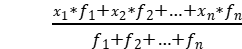 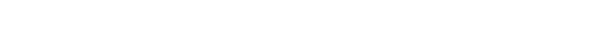 其中x为课程成绩，f为课程对应学分。三、学术成果（学硕G3=S3×0.40，专硕G3=S3×0.20）本项（S3）为学术成果计分项目。学术成果包括科研论文、学术著作、专业竞赛、课题研究、专利授权、艺体类成果等与本专业学术领域有直接相关性的成果。计分项目分值最高200分。（一）科研论文（二）学术著作1.公开出版的学术著作，依据其实际内容，分专著、译著、编著。其它学术性不强的定为科普著作、工具书一类（其它类）。2.总分值计算标准（学术专著最高记分不超40万字，其它类著作超过30万字按30万字计算）”总分值=字数（万字）×3×著作类别系数×出版社类别系数著作类别系数表3.公开出版的创作类音乐、舞蹈、戏剧作品（载体形式为光盘或者纸质出版物）按下述规定记分。总分值=出版物面数×0.3×著作类别系数×出版社类别系数创作著作类别系数表出版社类别系数（国家级著名出版社与国家级出版社名单附后）。注：专著一般只有一名作者，如有多人合著，按实际撰写字数分配，未标明撰写字数的按总字数除总人数计算。编著一般也只有一名主编，如有多人主编，按实际撰写字数分配，未标明撰写字数的按总字数除总主编人数计算，其它情况以此类推。(三）专业竞赛（四）课题项目研究（五）专利授权（六）艺体类成果艺体类成果包括展览、表演、播放、收藏、出版、发行、竞赛，参加活动或赛事有多个主办单位，按照最低级别单位认定。艺体类成果的主要类型有：美术类（绘画、雕塑、书法、摄影、陶艺等参展、被收藏的作品）；设计类（平面设计、动漫设计、环境艺术设计、工业设计、广告设计等）；音乐舞蹈类（音乐/舞蹈制品、音乐/舞蹈表演）；体育类（艺术体操、健美操、武术、体育舞蹈、体操、体育竞技等项目承担编排设计、表演、竞赛，以及体育赛事中承担裁判、科研成果获奖）。此部分成果，学院可参考《湖北师范大学科研工作量化管理办法（修订版）》（湖师发〔2021〕29号）中第二章第四项“艺体类成果”自行折算计分，计分项目分值最高200分。（七）合作权数表四、实践教育（学硕G4=S4×0.20，专硕G4=S4×0.40）本项（S4）为实践教育计分项目。包括参加学术会议、参加非专业竞赛获奖、开展社会实践及志愿服务活动等，已纳入培养方案要求的实践活动不得纳入计分项目。计分项目最高200分。参加学术会议（包括线上学术会议）（二）非专业竞赛获奖（包括非专业学科竞赛、艺体类成果及校园文化活动等）（三）社会实践与志愿服务考核项目思想品德(Q1)课程成绩(Q2)学术成果(Q3)实践教育(Q4)学术型0.100.300.400.20专业型0.100.300.200.40总分：G = S1×Q1+ S2×Q2+ S3×Q3+ S4×Q4总分：G = S1×Q1+ S2×Q2+ S3×Q3+ S4×Q4总分：G = S1×Q1+ S2×Q2+ S3×Q3+ S4×Q4总分：G = S1×Q1+ S2×Q2+ S3×Q3+ S4×Q4总分：G = S1×Q1+ S2×Q2+ S3×Q3+ S4×Q4计分类别评价方式级别计分说明S1荣誉表彰加分项目包括：优秀党员、优秀团员、优秀研究生、优秀研究生干部等（不限于列表项目）国家级100以加盖公章或正式文件为依据进行认定，同年获多项可累计。S1荣誉表彰加分项目包括：优秀党员、优秀团员、优秀研究生、优秀研究生干部等（不限于列表项目）省部级80以加盖公章或正式文件为依据进行认定，同年获多项可累计。S1荣誉表彰加分项目包括：优秀党员、优秀团员、优秀研究生、优秀研究生干部等（不限于列表项目）地市级50以加盖公章或正式文件为依据进行认定，同年获多项可累计。S1荣誉表彰加分项目包括：优秀党员、优秀团员、优秀研究生、优秀研究生干部等（不限于列表项目）校级20以加盖公章或正式文件为依据进行认定，同年获多项可累计。序号项目项目计分1SCI（科学引文索引）收录的论文；SSCI（社会科学引文索引）收录的论文；A区（或称1区）2001SCI（科学引文索引）收录的论文；SSCI（社会科学引文索引）收录的论文；B区（或称2区）1301SCI（科学引文索引）收录的论文；SSCI（社会科学引文索引）收录的论文；C区（或称3区）801SCI（科学引文索引）收录的论文；SSCI（社会科学引文索引）收录的论文；D区（或称4区）502《新华文摘》、《高等学校文科学术文摘》全文转载的学术论文；《新华文摘》、《高等学校文科学术文摘》全文转载的学术论文；2003计算机科学顶级会议（以中国计算机学会推荐国际学术会议A类目录为依据）；AHCI(艺术与人文引文索引)源刊（CD版）收录的论文；《新华文摘》、《高等学校文科学术文摘》转摘的学术论文；计算机科学顶级会议（以中国计算机学会推荐国际学术会议A类目录为依据）；AHCI(艺术与人文引文索引)源刊（CD版）收录的论文；《新华文摘》、《高等学校文科学术文摘》转摘的学术论文；1004CSSCI(中文社会科学引文索引)源刊上发表的论文；“人大复印资料”全文复印的学术论文；在人民网、新华网、“学习强国”学习平台发表1500字以上的文章；CSSCI(中文社会科学引文索引)源刊上发表的论文；“人大复印资料”全文复印的学术论文；在人民网、新华网、“学习强国”学习平台发表1500字以上的文章；805CSSCI(中文社会科学引文索引)扩展版期刊、集刊上发表的学术论文；各一级学科年鉴收录的学术论文(人文社科类)；CSSCI(中文社会科学引文索引)扩展版期刊、集刊上发表的学术论文；各一级学科年鉴收录的学术论文(人文社科类)；456EI（工程索引）收录的论文；CSCD（中国科学引文索引）（核心库）收录的论文；各学科年鉴收录的学术论文（自然科学类）；省级党报理论版发表文章；EI（工程索引）收录的论文；CSCD（中国科学引文索引）（核心库）收录的论文；各学科年鉴收录的学术论文（自然科学类）；省级党报理论版发表文章；307CSCD（中国科学引文索引）（扩展库）收录的论文；CSCD（中国科学引文索引）（扩展库）收录的论文；258《中文核心期刊要目总览》收录的学术期刊上发表；《中国科学院科学技术文摘》摘录；新华文摘辑目、《高等学校文科学术文摘》论点摘要的论文；《中文核心期刊要目总览》收录的学术期刊上发表；《中国科学院科学技术文摘》摘录；新华文摘辑目、《高等学校文科学术文摘》论点摘要的论文；159ISTP（科学技术会议录索引）收录的会议论文；SCI(科学引文索引)收录的会议论文；EI（工程索引）收录的会议论文；公开出版的国际学术会议论文集论文；《湖北师范大学学报》上发表的论文；ISTP（科学技术会议录索引）收录的会议论文；SCI(科学引文索引)收录的会议论文；EI（工程索引）收录的会议论文；公开出版的国际学术会议论文集论文；《湖北师范大学学报》上发表的论文；1010省级学术刊物上发表的论文；全国性学术会议论文集论文；公开发表在国外正规合法出版刊物的论文，若没有进入各类数据库检索系统的。省级学术刊物上发表的论文；全国性学术会议论文集论文；公开发表在国外正规合法出版刊物的论文，若没有进入各类数据库检索系统的。5学术专著译著编著其它1.00.80.60.4创作改编记谱辑录其它1.00.80.70.5国家级著名出版社系数国家级出版社系数省级出版社系数1.21.00.6奖励级别一等奖二等奖三等奖计分说明国家级10080501、按获奖证书印章认定奖励级别；2、集体获奖成果，根据排名按“合作权数表”计算。省部级5030101、按获奖证书印章认定奖励级别；2、集体获奖成果，根据排名按“合作权数表”计算。市校级10851、按获奖证书印章认定奖励级别；2、集体获奖成果，根据排名按“合作权数表”计算。项目类别主持参与计分说明国家级科研项目200 501、提供批准文号，按批准文号认定级别。2、各类项目中的指导性项目，按标准的1/2计分。省部级项目、省级创新团队项目130201、提供批准文号，按批准文号认定级别。2、各类项目中的指导性项目，按标准的1/2计分。省教育厅等省厅项目50101、提供批准文号，按批准文号认定级别。2、各类项目中的指导性项目，按标准的1/2计分。市校级1021、提供批准文号，按批准文号认定级别。2、各类项目中的指导性项目，按标准的1/2计分。专利类别计分计分说明发明专利801、专利成果必须经专利授权，专利权人为湖北师范大学。2、合作的按“合作权数表”计。实用新型专利、软件著作权101、专利成果必须经专利授权，专利权人为湖北师范大学。2、合作的按“合作权数表”计。外观设计专利101、专利成果必须经专利授权，专利权人为湖北师范大学。2、合作的按“合作权数表”计。人数\排序第一第二第三及以上计分说明二人1.00.3/1、导师为第一作者，则不计导师排名，学生排名递增一位。2、无排序的项目按人数平均计算。三人及以上1.00.20.11、导师为第一作者，则不计导师排名，学生排名递增一位。2、无排序的项目按人数平均计算。会议级别大会发言论文墙报计分说明国际学术会议3020按会议级别分别计分，需提交论文及相关材料，由学院给予认定。国内学术会议2015按会议级别分别计分，需提交论文及相关材料，由学院给予认定。校内学术会议108按会议级别分别计分，需提交论文及相关材料，由学院给予认定。奖励级别一等奖二等奖三等奖计分说明国家级5030201、按获奖证书印章认定奖励级别。2、集体获奖成果，根据排名按“合作权数表”计算。3、不设奖励级别的竞赛获奖按三等计。省部级2015101、按获奖证书印章认定奖励级别。2、集体获奖成果，根据排名按“合作权数表”计算。3、不设奖励级别的竞赛获奖按三等计。市校级10851、按获奖证书印章认定奖励级别。2、集体获奖成果，根据排名按“合作权数表”计算。3、不设奖励级别的竞赛获奖按三等计。序号服务形式计分计分说明1创新创业实践项目10根据项目完成情况由学院酌情加分。2参加研究生工作站10至少一个学期以上，完成本职工作。3参加志愿服务工作10含扶贫济困、助老助残、社区服务、生态建设、大型活动、抢险救灾、社会管理、文化建设、西部开发、海外服务等。4参加研究生“三助一辅”岗位101、任职至少一学期以上。2、多职的按最高级算，不重复加分。5兼任学生干部101、学生干部包括研究生会主席团成员及工作部门负责人、各班班长和团支书、学生党支部书记、新媒体中心负责人及工作部门负责人等。2、多职的按最高级算，不重复加分。6社会实践10含寒暑假社会实践活动，社会调研，专题考察等。